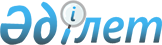 Аттестациялануға тиіс мемлекеттік әкімшілік қызметшіге Аттестациялық парақ нысанын және Қызметтік мінездеме нысанын бекіту туралы
					
			Күшін жойған
			
			
		
					Қазақстан Республикасы Мемлекеттік қызмет істері жөніндегі агенттігі төрағасының 2005 жылғы 22 маусымдағы N 02-01-02/81 Бұйрығы. Қазақстан Республикасының Әділет министрлігінде 2005 жылғы 27 маусымда тіркелді. Тіркеу N 3695. Күші жойылды - Қазақстан Республикасының Мемлекеттік қызмет істері агенттігі Төрағасының 2020 жылғы 13 қазандағы № 158 бұйрығымен.
      Ескерту. Күші жойылды – ҚР Мемлекеттік қызмет істері агенттігі Төрағасының 13.10.2020 № 158 (алғашқы ресми жарияланған күнінен бастап қолданысқа енгізіледі) бұйрығымен.
      "Мемлекеттік әкімшілік қызметшілерді аттестациядан өткізу ережелерін бекіту туралы" Қазақстан Республикасы Президентінің 2000 жылғы 21 қаңтардағы N 327  Жарлығымен  бекітілген Мемлекеттік әкімшілік қызметшілерді аттестациядан өткізу ережелерінің 10 және 14-тармақтарына сәйкес  БҰЙЫРАМЫН : 
      1. Қоса беріліп отырған мыналар: 
      1) Аттестациялануға тиіс мемлекеттік әкімшілік қызметшіге Аттестациялық парақ нысаны; 
      2) Аттестациялануға тиіс мемлекеттік әкімшілік қызметшіге Қызметтік мінездеме нысаны бекітілсін. 
      2. Осы бұйрық Қазақстан Республикасының Әділет министрлігінде мемлекеттік тіркелген күнінен бастап күшіне енеді. 
      Аттестациялануға тиіс мемлекеттік әкімшілік 
      қызметшіге Аттестациялық парақ 
      Аттестациялау түрі: кезекті - [ ]; қайталанған - [ ] 
      (керектісін Х таңбасымен белгілеу) 
      1. Тегі, аты, әкесінің аты ________________________________________ 
                                 ________________________________________ 
      2. Туған күні              "___" ___________ 19___ ж. 
      3. Білімі туралы, біліктілігін көтеруі, қайта даярлаудан өткендігі 
      туралы мәліметтер (қашан және қандай оқу орнын бітірді, білімі 
      бойынша мамандығы мен біліктілігі, біліктілігін көтеруі және қайта 
      даярлаудан өткендігі туралы құжаттары, ғылыми дәрежесі, ғылыми 
      атағы, олардың берілген уақыты) 
      ___________________________________________________________________ 
      ___________________________________________________________________ 
      4. Атқаратын лауазымы және тағайындалған уақыты 
      ___________________________________________________________________ 
      5. Жалпы еңбек өтілі - ____________________________________________ 
      6. Мемлекеттік органдарда мемлекеттік қызметші лауазымдарындағы 
      жұмыс өтілі - _____________________________________________________ 
      7. Аттестация комиссиясы мүшелерінің ескертпелері мен ұсыныстары: 
      ___________________________________________________________________ 
      ___________________________________________________________________ 
      8. Аттестацияланушының пікірі: 
      ___________________________________________________________________ 
      ___________________________________________________________________ 
      9. Аттестацияланушының қызметтік мінездемесіне сәйкес мемлекеттік 
      қызметшінің қызметін оның тікелей басшысының бағалауы 
      ___________________________________________________________________ 
      ___________________________________________________________________ 
      10. Отырысқа аттестация комиссиясының ____ мүшесі қатысты. 
      11. Дауысқа салу нәтижесінде аттестация комиссиясының әр мүшесімен 
      толтырылатын, қоса беріліп отырған бағалау парағына сәйкес 
      мемлекеттік қызметшінің қызметін бағалау: 
      1) атқаратын лауазымына сәйкес және жоғары санаттағы 
         лауазымға орналасу үшін кадр резервіне ұсынылады; _____________; 
                                                            (дауыс саны) 
      2) атқаратын лауазымына сәйкес;                      _____________; 
                                                            (дауыс саны) 
      3) қайтадан аттестациялануға тиіс;                   _____________; 
                                                            (дауыс саны) 
      4) атқаратын лауазымына сәйкес келмейді.             _____________; 
                                                            (дауыс саны) 
      Жиынтық баға ______________________________________________________ 
      12. Аттестация комиссиясының ұсыныстары (олардың берілу себептері 
      көрсетіледі) 
      ___________________________________________________________________ 
      13. Ескертулер ____________________________________________________ 
      ___________________________________________________________________ 
      Аттестация комиссиясының төрағасы:   ______________________________ 
                                                      (қолы) 
      Аттестация комиссиясының хатшысы:    ______________________________ 
                                                      (қолы) 
      Аттестация комиссиясының мүшесі:     ______________________________ 
                                                      (қолы) 
                                           ______________________________ 
                                                      (қолы) 
                                           ______________________________ 
                                                      (қолы) 
                                           ______________________________ 
                                                      (қолы) 
      Аттестациялаудың өткізілген күні     "___" _____________ 200__ ж. 
      Аттестацияның қорытындысы бойынша мемлекеттік орган басшысының 
      шешімі 
      ___________________________________________________________________ 
      ___________________________________________________________________ 
      Аттестация парағымен таныстым      ________________________________ 
                                          (мемлекеттік қызметшінің қолы 
                                                      және күні) 
      Мемлекеттік орган 
      мөрінің орны 
            * - 1) және 3) бағалау қайтадан аттестациялау кезінде қойылмайды 
      Аттестациялануға тиіс мемлекеттік 
      әкімшілік қызметшіге 
      Бағалау парағы 
                    (аттестация комиссиясының мүшесі толтырады) 
      Аттестациялау түрі: кезекті - [ ]; қайталанған - [ ] (керектісін Х 
      таңбасымен белгілеу) 
      1. Т.А.Ә.               ___________________________________________ 
      2. Лауазымы             ___________________________________________ 
        Аттестация комиссиясы мүшесінің шешімі: ___________________________ 
            (төмендегілердің бірі: атқаратын лауазымына сәйкес және 
      жоғары санаттағы лауазымға орналасу үшін кадр резервіне ұсынылады*; 
      атқаратын лауазымына сәйкес; қайтадан аттестациялануға тиіс*; 
      атқаратын лауазымына сәйкес келмейді) 
      Аттестация комиссиясы мүшесінің өз шешімін негіздеуі: 
      ___________________________________________________________________ 
      Аттестация комиссиясының мүшесі      ______________________________ 
                                                    (Т.А.Ә., қолы) 
      Аттестация комиссиясының хатшысы     ______________________________ 
                                                    (Т.А.Ә., қолы) 
      Күні      "___" _______________ 200 _ ж. 
            * - қайтадан аттестациялау кезінде қойылмайды 
      Аттестациялануға тиіс мемлекеттік әкімшілік қызметшіге 
      Қызметтік мінездеме 
      (тікелей басшының қолымен) 
            Т.А.Ә.                         ______________________________ 
            Лауазымы                       ______________________________ 
            Лауазымға тағайындалған күні   ______________________________ 
      . Мемлекеттік органның өкілеттігі аясында стратегиялық және бағдарламалық құжаттарды білуі (білімі мен стратегиялық және бағдарламалық құжаттардан туындайтын міндеттерге бағдарлануы  сипатталады). 
      2. Лауазымдық міндеттерін орындауы (шешіміне аттестациялануға тиіс қызметші қатысқан негізгі мәселелердің тізбесі беріледі; қызметтік міндеттерін тиімді әрі адал орындауы, лауазымдық міндеттерін орындау кезінде шығармашылық бастамашылық және жаңашылдық танытуы, мемлекеттік органның негізгі құндылықтарын ұстануы мен азаматтардың мүдделерін қамтамасыз етуі бағаланады). 
      3. Кәсіби білімін, сондай-ақ коммуникациялық және ақпараттық технологияларды қолдануы (кәсіби білімі, коммуникациялық және ақпараттық технологияларды білу деңгейі мен оларды жұмыста қолдануы сипатталады). 
      4. Мемлекеттік және еңбек тәртібін, сондай-ақ Қазақстан Республикасы мемлекеттік қызметшілерінің ар-намыс кодексі нормаларын сақтауы (тәртіптік жаза қолданылған ба, еңбек тәртібін, ішкі қызметтік тәртіпті және мемлекеттік қызметшінің этика нормаларын сақтауы). 
      5. Жеке басының қасиеттері (қарым-қатынасқа бейімділігі, азаматтармен жұмыс істей білуі, өзін-өзі жетілдіру қабілеті,  басшылық лауазымдағы мемлекеттік қызметшілер үшін көшбасшылығы). 
      6. Аттестациялануға тиіс мемлекеттік қызметші қызметінің жиынтық бағасы: 
      1) атқаратын лауазымына сәйкес және жоғары санаттағы лауазымға орналасу үшін кадр резервіне ұсынылады; 
      2) атқаратын лауазымына сәйкес; 
      3) қайтадан аттестациялануға тиіс; 
      4) атқаратын лауазымына сәйкес келмейді. 
      Құрылымдық бөлімшенің басшысы: 
            Т.А.Ә.  ___________________     ___________________________ 
                          (қолы) 
            Күні                            "___" ______________ 200_ ж. 
					© 2012. Қазақстан Республикасы Әділет министрлігінің «Қазақстан Республикасының Заңнама және құқықтық ақпарат институты» ШЖҚ РМК
				
Төраға  Қазақстан Республикасы
Мемлекеттік қызмет істері
агенттігі төрағасының
2005 жылғы 22 маусымдағы
N 02-01-02/81 бұйрығымен
бекітілген Аттестациялануға тиіс
мемлекеттік әкімшілік
қызметшіге Аттестациялық
параққа қосымша
N 
р/с 
Өлшемдері 
Аттестациялану- 
шының бағасы 
(өте жақсы, жақсы, 
қанағаттанарлық, 
қанағаттанарлықсыз) 
1. 
Мемлекеттік органның өкілеттігі 
аясында стратегиялық және бағдарламалық 
құжаттарды білуі 
2. 
Лауазымдық міндеттерін орындауы 
3. 
Кәсіби білімін, сондай-ақ 
коммуникациялық және ақпараттық 
технологияларды қолдануы 
4. 
Мемлекеттік және еңбек тәртібін, 
сондай-ақ Қазақтан Республикасы 
мемлекеттік қызметшілерінің ар-намыс 
кодексі нормаларын сақтауы 
5. 
Жеке басының қасиеттері Қазақстан Республикасы
Мемлекеттік қызмет істері
агенттігі төрағасының
2005 жылғы 22 маусымдағы
N 02-01-02/81 бұйрығымен
бекітілген